Temat dnia: Symbole narodowe: Flaga i Godło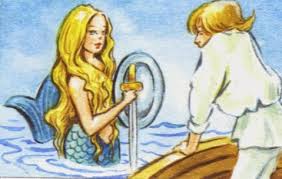 Cele ogólne:Poznanie polskich symboli narodowychKształtowanie tożsamości narodowejBudzenie przywiązania do swojego krajuĆwiczenia percepcji słuchowejKształtowanie umiejętności prawidłowego rzutu Ćwiczenia rozwijające sprawność manualną dzieciWars i Sawa- słuchanie legendy W. ChotomskiejDawno, bardzo dawno temu, nad brzegiem Wisły mieszkał młody rybak Wars. Któregoś dnia, gdy szedł nad rzekę, by zarzucić sieci, usłyszał piosenkę:Siedem fal mnie strzeże i siedem błyskawic.Kto się ich nie lęka, niech się tutaj zjawi.Piosenkę śpiewała dziewczyna. Głos miała tak piękny, słodki, dźwięczny, że Wars nie zawahał się ani chwili:-Nie boję się niczego!- zawołał. Wskoczył do swojej łodzi i popłynął. Ledwo jednak odbił od brzegu, rozpętała się straszliwa burza.-Roztrzaskamy ci wiosła!- syczały błyskawice. -Porwę twoje sieci na strzępy!- ryczał wicher-Zatopimy łódź!- groziły fale.Ale Wars płynął tak szybko, że ani wicher, ani fale, ani błyskawice nie mogły go dogonić. Kiedy był już w środku rzeki, wśród wzburzonych fal ujrzał dziwną postać: pół rybę, pół dziewczynę. Była to syrena. Zdziwił się Wars. Podpłynął bliżej. Wyciągnął rękę. Syrena podała tarczę i miecz. I nagle… zmieniła się w piękną dziewczynę.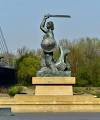 -Na imię mam Sawa- powiedział.-Teraz ty broń mnie, rzeki i miasta. A potem było jak w bajce: żyli długo i szczęśliwie.Dzielny Wars i piękna Sawa.Rosło miasto nad Wisłą-Dzielna, piękna Warszawa. Fale płyną jak dawniej…Wiatr powtarza piosenkę.-Jaki herb ma Warszawa?-Syrenkę!Pytania:Jak miał na imię rybak?Jak miała na imię dziewczyna, którą postanowił uratować rybak?Jak wyglądał dziewczyna?Co straszyło rybaka?Co Wars dostał od dziewczyny?Jakie miasto założyli Wars i Sawa?Nad jaką rzeką powstało miasto Warszawa?Polak mały- proszę by dzieci obejrzały krótki film, który znajdziecie pod adresem: https://www.youtube.com/watch?v=FJ83BRqFPBA   Po obejrzeniu filmu proszę, by dzieci utrwaliły polskie symbole narodowe.SYMBOLE NARODOWE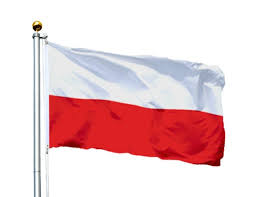 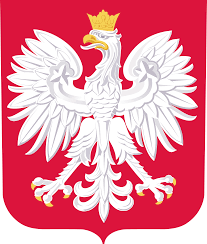 Godło Polski                                                             Flaga Polski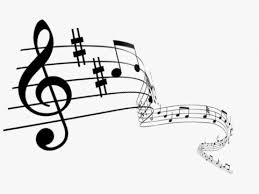 Hymn Polski Zwiedzamy Polskę- zabawa ruchowa. Dziecko, wraz z innymi domownikami tworzy pociąg. Jako podkład muzyczny można użyć piosenki „Jedzie pociąg z daleka”. Kilkukrotnie należy zrobić przystanek i jeden z pasażerów wypowiada nazwę miasta np. „Uwaga, uwaga, zatrzymaliśmy się w Krakowie itd.” Białe i czerwone- zabawa z piłką. Należy stanąć przed dzieckiem z piłką i ustalić zasady gry. Każdy zawodnik wypowiada jeden kolor w trakcie rzutu. Nie należy łapać piłki tylko wtedy, kiedy ktoś wypowie kolor czerwony bądź biały.Dołączam karty pracy z symbolami polski do wypełnienia np. plasteliną, farbami, bądź kredkami. Kolejna karta pracy, to Godło Polski. Zadaniem dziecka jest pociąć obrazek w linii prostej, a później na kartce papieru spróbować odtworzyć go raz jeszcze.Miłego dnia i nadchodzącego weekendu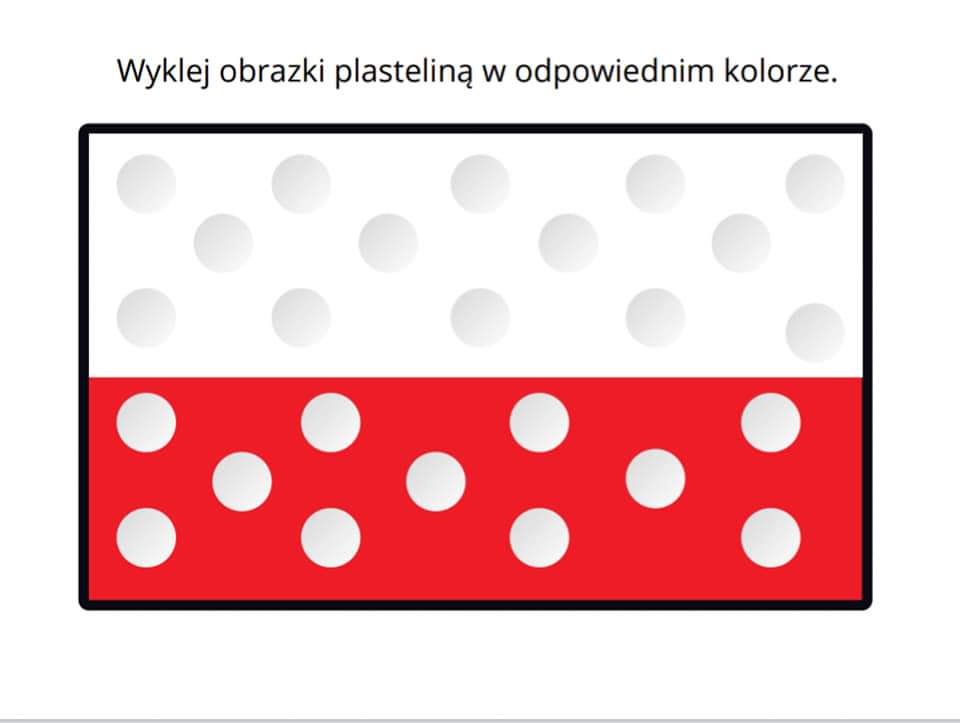 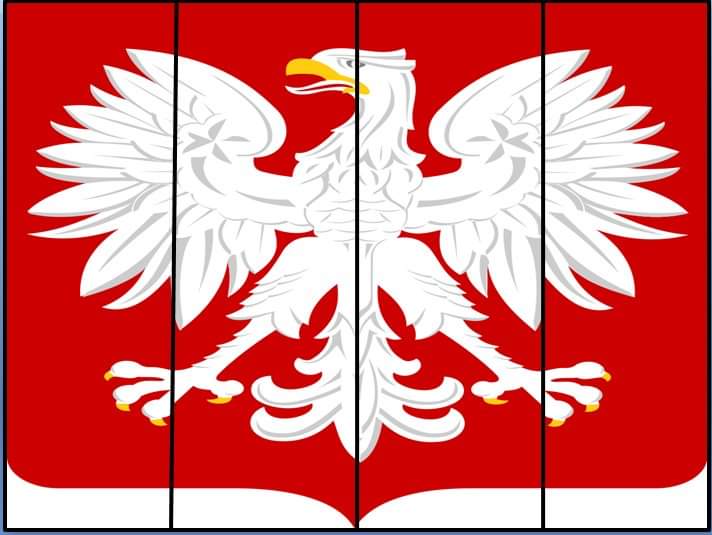 